Študentska organizacija Univerze v Ljubljani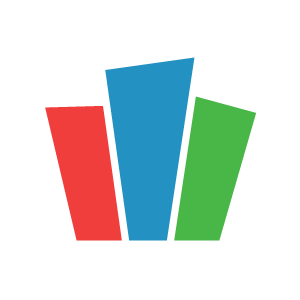 Predmet:Dobava računalniške opremeObjava na spletni strani ŠOU v Ljubljani www.sou-lj.sidne 24. november 2017 in na oglasni deski ŠOU v LjubljaniPOVABILO K ODDAJI PONUDBENaročnik: Študentska organizacija Univerze v Ljubljani, Pivovarniška ulica 6, 1000 Ljubljana.Predmet naročil: Dobava računalniške opreme iz priloge razpisa.Ponudniki lahko oddajo ponudbo po pošti ali osebno na naslov sedeža naročnika. Na kuverto je potrebno označiti z napisom »NE ODPIRAJ – PONUDBA ZA JAVNO NAROČILO«. Na zadnji strani kuverte naj bo natisnjen naslov ponudnika.Naročnik bo obravnaval ponudbe, ki bodo prispele do naročnika 11. dan od objave na spletni strani ŠOU v Ljubljani do 12.00.Merilo za izbor ponudnika je najboljša cena. Odpiranje ponudb bo potekalo na sedežu naročnika. Odpiranje ponudb ne bo javno.Ponudnik naj predloži izpolnjeno in podpisano dokumentacijo:ponudbo,podpisano dokumentacijo v prilogi OBR1/1–2.Ponudba mora biti veljavna 60 dni od roka za oddajo, kar ponudnik potrdi s podpisom ponudbe.Cena mora vsebovati vse stroške, popuste, rabate in davek na dodano vrednost.Priložen obrazec Ponudba izpolnite tako, da izpolnite vsa prazna polja. Rok za sprejem ponudnikovih vprašanj je 8. dan od objave na spletni strani ŠOU v Ljubljani. Naročnik bo na vprašanja odgovoril najkasneje dan po izteku roka za sprejem ponudnikovih vprašanj.Ponudnik mora biti pravna oseba registrirana v Sloveniji za dejavnost po tem razpisu. Ponudniki lahko pridobijo več informacij o razpisu na kontaktni točki naročnika in sicer preko andrej.klasinc@sou-lj.si.Dodatni obvezni pogoji naročnika so:rok dobave: do 7 dni od podpisa pogodbe,odzivni čas za odpravo napak v garancijski dobi: 1 (en) dan od prijave napake,nadomestno opremo za čas odprave napak v garancijski dobi.Priloga: SPECIFIKACIJA OPREMESKLOP: RAČUNALNIŠKA OPREMAPRENOSNI RAČUNALNIK V SESTAVI:	12 kosov13" zaslon ali večCPU: Intel i5, 1,6GHz ali večpomnilnik 8GB RAM ali večSSD disk vsaj128 GB ali večoperacijski sistem: macOS ali WindowsDodatno:dodatno kasko zavarovanje za 5 let				12 kosovTABLIČNI RAČUNALNIK	10 kosov9,7" zaslon na dotikoperacijski sistem: Android ali iOSpomnilnik 1,5 GB RAM ali večNotranji spomin 8 GB + razširitev z dodatno micro-SD karticoprocesor Quad-core 1.3 GHz ali večGPS, Bluetooth, Wi-FiDodatno:Preklopna torbica za tablični računalnik			10 kosovNAROČNIK: Študentska organizacija Univerze v Ljubljani, Pivovarniška ulica 6, 1000 LjubljanaP O N U D B ANa podlagi javnega razpisa, objavljenega na spletni strani ŠOU v Ljubljani, se prijavljamo na vaš javni razpis in prilagamo našo ponudbeno dokumentacijo v skladu z navodili za izdelavo ponudbe.PODATKI O PONUDNIKUNaziv:  	Naslov:  	Odgovorna oseba za podpis pogodbe:  	ID za DDV:  	Matična številka:  	Kontaktna oseba:  	Št. telefona:  	E-pošta:  	Datum:	žig	Podpis odgovorne osebe:Priloga: ponudba (predračun)OBR1/1PONUDNIK: 	_IZJAVLJAMO, DA:Za vso ponujeno opremo zagotavljamo:Veljavnost ponudbe do __________Rok dobave: največ 7 dni od dneva podpisa pogodbe.Rok plačila: 60 dni po dobavi.Garancijski rok: 36 mesecev.Odzivni čas: največ en dan po prijavi napake.Nadomestno opremo za čas odprave napak: v garancijski dobi.Datum:	žig	Podpis odgovorne osebe:OBR1/2PONUDNIK: 	_IZJAVAO IZPOLNJEVANJU OSNOVNIH POGOJEV ZA PRIZNAVANJE SPOSOBNOSTISpodaj podpisani, zastopnik/pooblaščenec ponudnika, ki se prijavlja na predmetni razpis za naročilo izjavljam, da smo seznanjeni s pogoji, merili in ostalo vsebino razpisne dokumentacije za navedeno naročilo ter jih v celoti sprejemamo.S podpisom te izjave potrjujem izpolnjevanje spodnjih pogojev:ponudnik in vsak njegov zakoniti zastopnik, ni bil pravnomočno obsojen zaradi kaznivih dejanj, določenih v prvem in drugem odstavku 42. člena ZJN-2;ponudnik ima plačane vse zapadle obveznosti do podizvajalcev v predhodnih postopkih javnega naročanja;ponudnik ni izločen iz postopkov oddaje javnih naročil zaradi uvrstitve v evidenco ponudnikov z negativnimi referencami iz 77. a člena ZJN-2.dajemo soglasje, da lahko naročnik v primeru ugotovitve računskih napak v ponudbi le te odpravi tako, da za pravilno vzame osnovo ter popravi seštevek, zmnožek ipd.;Datum:	žig	Podpis odgovorne osebe: